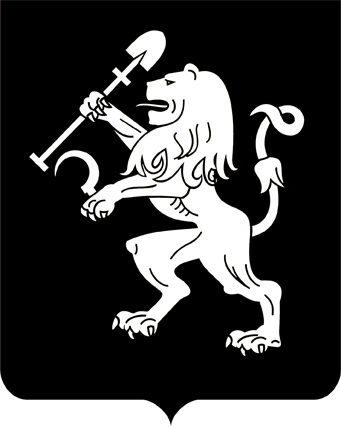 АДМИНИСТРАЦИЯ ГОРОДА КРАСНОЯРСКАРАСПОРЯЖЕНИЕО внесении изменения в распоряжение администрации городаот 23.01.2015 № 10-рВ связи с кадровыми изменениями в администрации города Красноярска, руководствуясь ст. 41, 58, 59 Устава города Красноярска:1. Внести изменение в приложение 2 к распоряжению администрации города от 23.01.2015 № 10-р «О создании общественного совета по вопросам благоустройства при администрации города Красноярска», изложив его в редакции согласно приложению к настоящему распоряжению.2. Настоящее распоряжение опубликовать в газете «Городские     новости» и разместить на официальном сайте администрации города. Глава города                                                                               В.А. ЛогиновПриложениек распоряжениюадминистрации города	от ____________ № _________«Приложение 2к распоряжениюадминистрации городаот 23.01.2015 № 10-рСОСТАВОбщественного совета по вопросам благоустройствапри администрации города Красноярска26.04.2024№ 139-рЛогинов В.А.–Глава города, председатель Общественного           совета;Погребная Ю.В.–начальник отдела управления, подготовки                 и учета объектов внешнего благоустройства департамента городского хозяйства и транспорта администрации города, секретарь Общественного совета;Аксянова Т.Ю.–доцент кафедры селекции и озеленения Института лесных технологий ФГБОУ ВО «Сибирский государственный университет науки                   и технологий имени академика М.Ф. Решетнева» (по согласованию);Арефьев Н.В.–заместитель руководителя департамента городского хозяйства и транспорта администрации            города по благоустройству;Власов Д.В.–депутат Красноярского городского Совета            депутатов (по согласованию);Гайдук И.А.–начальник отдела муниципальной собственности администрации Кировского района в городе Красноярске;Геращенко С.М.–директор института архитектуры и дизайна  Сибирского федерального университета, профессор кафедры градостроительства (по согласованию);Губарев Э.Ю.–генеральный директор ООО СХП «Зеленый мир» (по согласованию);Гурьев Д.Л.–руководитель администрации Ленинского района в городе Красноярске;Дюков В.И.–депутат Красноярского городского Совета           депутатов (по согласованию);Иванов С.В.–депутат Красноярского городского Совета             депутатов (по согласованию);Кириенко М.А.–ведущий специалист Института леса им.               В.Н. Сукачева СО РАН по вопросам озеленения (по согласованию);Ковтунов М.А.–директор муниципального автономного учреждения города Красноярска «Татышев-парк»;Назмутдинова Л.Х.–руководитель администрации Свердловского района в городе Красноярске;Новик Е.И.–первый заместитель руководителя администрации Октябрьского района в городе Красноярске;Павлович Н.Н.–заместитель Главы города – руководитель                департамента муниципального имущества                  и земельных отношений администрации города;Потылицын Е.В.–директор муниципального автономного учреждения «Красноярский городской парк»;Семкин Е.Г.–первый заместитель руководителя администрации Железнодорожного района в городе Красноярске;Соловарова Ю.А.–руководитель управления архитектуры администрации города – главный архитектор города;Трофимов Е.А.–руководитель администрации Центрального района в городе Красноярске;Филиппова Е.А.–начальник отдела лесопользования муниципального казенного учреждения города Красноярска «Центр недвижимости»;Фирюлина Н.В.–председатель Красноярского городского Совета депутатов (по согласованию);Эйдемиллер А.Я.–первый заместитель руководителя администрации Советского района в городе Красноярске.».